Presseinformation»Madame kam aus Amerika« von Petra GabrielMeßkirch, Oktober 2020Die Schlösslemadame von Laufenburg
Petra Gabriel veröffentlicht Biografie über die Laufenburger Mäzenin Mary CodmanSeit 2017 bereichert die Konzertreihe »Mary Codman Classics« die Kulturszene der Stadt Laufenburg mit hochkarätig besetzten Konzerten. Im Jahr 2019 ermöglichte die Begeisterung der Laufenburger sogar die Anschaffung eines aus Spendengeldern finanzierten Konzertflügels. Wer war nun diese Mary Codman, die zu so viel Freude an Kultur inspiriert? Diese Frage beantwortet Petra Gabriel in ihrer neuen Biografie »Madame kam aus Amerika«, in der sie das Leben Mary Elisabeth Belknap Codmans nachzeichnet. Die Laufenburger Ehrenbürgerin wird 1839 in den USA in die wohlhabende »Gilded Generation« geboren. Ihr Leben ist geprägt von Wohlstand, aber auch von den Schrecken des Sezessionskriegs und später des Ersten Weltkriegs. Nach persönlichen Schicksalsschlägen kauft Mary Codman zusammen mit ihrem Mann, dem Pianisten Robert Freund, das »Schlössle« in Laufenburg. Dort feiert sie mit Persönlichkeiten von Friedrich Nietzsche bis Johannes Brahms sowie dem deutschen Kaiser und geht als bedeutende Mäzenin in die Stadtgeschichte ein. Die Autorin beschreibt das Leben einer Frau zweier Kontinente, die sowohl Luxus als auch Unglück kennt. Dabei illustriert sie die überdauernde Leidenschaft Mary Codmans für Kunst und Kultur, deren Einfluss bis in die Gegenwart reicht.Zum BuchDie Biografie der Amerikanerin Mary Elisabeth Belknap Codman (1839–1929) erzählt die Geschichte einer ebenso starken wie eigenwilligen und unangepassten Frau, die immer ihren eigenen Weg ging. Sie spielte in einer Liga mit den Rockefellers und den Vanderbilts in einer Zeit, als Amerika nach dem Sezessionskrieg zur Großmacht aufstieg, als Kunst und Kultur eine Blütezeit erlebten und als Europa, ihre zweite Heimat, während des Ersten Weltkrieges in Flammen aufging. Trotz persönlicher Schicksalsschläge gab sie nie auf und wurde zu einer bedeutenden Mäzenin und Ehrenbürgerin der Stadt Laufenburg am Hochrhein.Die AutorinPetra Gabriel, geboren in Stuttgart, ist Spross einer rheinisch-schwäbischen Verbindung mit schlesischen Wurzeln. Aufgewachsen in Friedrichshafen, lebt sie heute nach Stationen in Irland, München und Norddeutschland in Berlin und Südbaden. Sie sammelte breit gefächerte Erfahrungen als Übersetzerin, Hotelkauffrau und langjährige Zeitungsredakteurin, bevor sie sich 2004 gänzlich dem Autorenberuf verschrieben hat. Neben populären Sachbüchern und historischen Romanen schreibt sie auch Krimis, in denen sie unter anderem die Hauptstadt mit all ihren einzigartigen Milieus und Charakteren ins Visier nimmt. Petra Gabriel ist Mitglied im Schriftstellerverband VS Berlin. www.petra-gabriel.deMadame kam aus AmerikaPetra Gabriel288 SeitenEUR 22,00 [D] / EUR 22,70 [A]ISBN 978-3-8392-2660-5Erscheinungstermin: 7. Oktober 2020Kontaktadresse: Gmeiner-Verlag GmbH Petra AsprionIm Ehnried 588605 MeßkirchTelefon: 07575/2095-153Fax: 07575/2095-29petra.asprion@gmeiner-verlag.dewww.gmeiner-verlag.deCover und Autorenfoto zum Download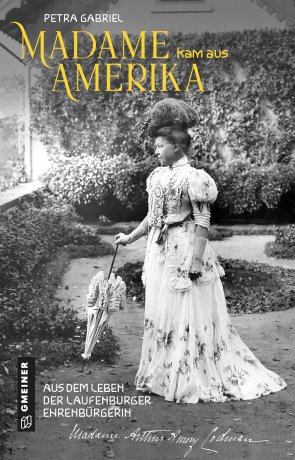 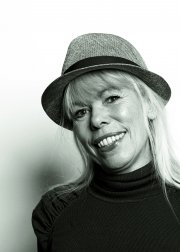 				© privatAnforderung von Rezensionsexemplaren:Petra Gabriel »Madame kam aus Amerika«, ISBN 978-3-8392-2660-5Absender:RedaktionAnsprechpartnerStraßeLand-PLZ OrtTelefon / TelefaxE-Mail